Amicale UNA ALAT Est AquitaineIn Memoriam. 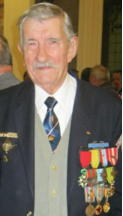 Décès de Claude PIGEONNotre camarade et ami Claude PIGEON est décédé le 19 février à l’âge de 92 ans. Claude, avant d’être breveté pilote d’avion et d’hélicoptère fin 1956, sert dans les troupes aéroportées. Il foule alors les terres de la COREE en 1950, de l’INDOCHINE en 1952, de l’ALGERIE en 1955, ainsi que du MAROC, à nouveau de l’ALGERIE de 1957 à 1959. Affecté en ALLEMAGNE de 1959 à 1962 il rejoint de nouveau l’ALGERIE de 1962 à 1963. Il prend ensuite sa retraite prés de Montauban, travaillant soit dans le secteur de l’aéronautique soit dans le privé.En tant que retraité Claude a été durant 37 ans porte-drapeau du 1° Bataillon parachutiste de choc. Il a notamment participé à deux  voyages en Corée du Sud lors de l’inauguration du « Chemin de la Mémoire » et de monuments érigés en l’honneur des soldats Français du bataillon de Corée décédés durant le conflit. Il a été nommé Ambassadeur de la paix par le gouvernement Sud-Coréen, et par ailleurs fait Citoyen d’honneur de la ville de Montauban.Il était officier de la Légion d’Honneur, médaillé militaire, titulaire de la croix de guerre TOE avec deux citations, de la croix de la valeur militaire avec palme, de la croix du combattant volontaire Corée et Indochine, de la médaille de l’ONU Corée, et de plusieurs autres citations étrangères.Claude PIGEON a été blessé deux fois en service commandé : en Corée (1951) et en Algérie dans le sud constantinois (1955).C’est un grand ancien de l’ALAT qui vient de nous quitter. Nous prions sa famille d’accepter nos très sincères condoléances. Armand FARRUGIA